参　加　申　込　書令和2年度職業能力開発推進者経験交流プラザ　　　　　　　　　　　　　　　　参加料無料　　開催日：令和3年１月25日（月）時　間：１３：３０～１６：３０	会　場： 佐嘉神社記念館佐賀市松原2-10-43　0952-24-4122事業所名　　　　　　　　　　　　　　　　　　　　　　　　　　　住　　所　〒　　　　　　　電話番号　　　　　　　　　　　　　FAX番号　　　　　　　　　　　　　役　　職　　　　　　　　　　　　　　　　　　　氏　　名　　　　　　　　　　　　　★１月15日（金）までにＦＡＸでお申し込みください。尚、何名様でもご参加いただけます。ＦＡＸ番号　０９５２－２４－５４79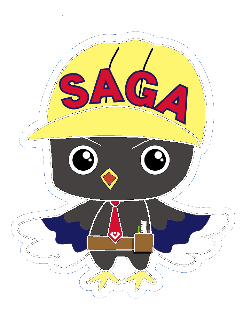 